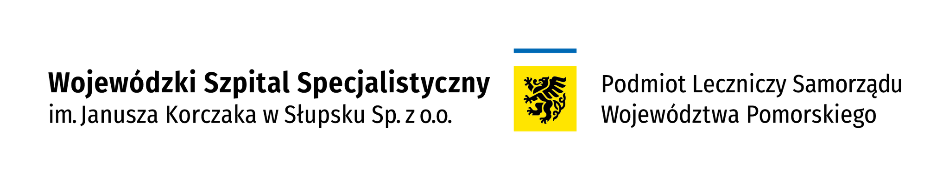 ¹ Miesięczna cena pobytu na Oddziale zawiera: całodobową opiekę medyczna, zakwaterowanie, wyżywienie.² Miesięczna cena pobytu na Oddziale zawiera:całodobową opiekę medyczna, zakwaterowanie, wyżywienie,koszt poniesionych leków,koszt pampersów.CENNIKPOBYTU NA ODDZIALE PIELĘGNACYJNO-OPIEKUŃCZYMObowiązuje od 01.11.2022 r.(Uchwała Zarządu z dnia 6/X/2022 z dn. 17 października 2022 r.)ADRES, TELEFONul. Mickiewicza 12,
76-270 Ustkarejestracja (59) 815 42 26,  (59) 815 42 27w godz. 8.00-15.00
GODZINY OTWARCIA DLA PACJENTÓW:OPIEKA CAŁODOBOWANAZWA BADANIANAZWA BADANIAOPŁATA MIESIĘCZNA (ZŁ)Pobyt na Oddziale Pielęgnacyjno- Opiekuńczym¹4 100,00Pobyt na Oddziale Pielęgnacyjno- Opiekuńczym²5 000,00